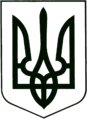 САХНОВЩИНСЬКА СЕЛИЩНА РАДАКРАСНОГРАДСЬКОГО РАЙОНУ ХАРКІВСЬКОЇ ОБЛАСТІВІДДІЛ ОСВІТИ, КУЛЬТУРИ, МОЛОДІ ТА СПОРТУНАКАЗ19.04.2021				       Сахновщина				          	№ 78Відповідно до Програми розвитку освіти «Новий освітній простір Сахновщини» на 2019-2023 роки, затвердженої рішенням ХХХVІІІ сесії Сахновщинської районної ради VІІ  скликання від 20 грудня 2018 року, враховуючи наказ Департаменту науки і освіти Харківської обласної державної адміністрації від 22.03.2021 № 38 «Про результати проведення ІІ етапу Всеукраїнського конкурсу-захисту науково-дослідницьких робіт учнів-членів Малої академії наук України у 2020/2021 навчальному році», з метою заохочення обдарованих учнів, які є переможцями ІІ (обласного) етапу Всеукраїнського конкурсу-захисту науково-дослідницьких робіт учнів-членів Малої академії наук України, наказую:     1. Затвердити  список  учнів-переможців  ІІ (обласного) етапу Всеукраїнського конкурсу-захисту науково-дослідницьких робіт учнів-членів Малої академії наук України у 2020/2021 навчальному році (додається).     2. Затвердити список педагогічних працівників, учні яких стали переможцями ІІ (обласного) етапу Всеукраїнського конкурсу-захисту науково-дослідницьких робіт учнів-членів Малої академії наук України (додається).     3.  Головному  бухгалтеру   централізованої   бухгалтерії   відділу освіти,    культури, молоді та спорту Тетяні ГОЛОВКО:3.1. Здійснити виплату щорічної одноразової стипендії учню-переможцю ІІ (обласного) етапу Всеукраїнського конкурсу-захисту науково-дослідницьких робіт учнів-членів Малої академії наук України у 2020/2021 навчальному році у сумі 1500.00  гривень  відповідно до списку (додається).                                                                                                    до 31.05.2021 3.2. Здійснити нарахування доплати від посадового окладу за кожного учня-переможця, але не більше 50% посадового окладу  (матеріальне заохочення) педагогічним  працівникам, учні яких стали переможцями ІІ (обласного) етапу Всеукраїнського конкурсу-захисту науково-дослідницьких робіт учнів-членів Малої академії наук України у 2020/2021 навчальному році відповідно до списку (додається).З 01.09.2021 до 01.07.20224. Керівнику КЗ «Сахновщинський ліцей № 2»  Сергію ПРОКОПЕНКО,  забезпечити     відкриття    карткового    рахунку   для   учня-переможця  ІІ (обласного) етапу Всеукраїнського конкурсу-захисту науково-дослідницьких робіт учнів-членів Малої академії наук України у 2020/2021 навчальному році.до 26.05.2021	5. Контроль за виконанням наказу покласти на  головного бухгалтера централізованої бухгалтерії  відділу освіти, культури, молоді та спорту  Тетяну ГОЛОВКО.Начальник відділу освіти,культури, молоді та спорту 				            Григорій  ПЕРКІН                                                                       ЗАТВЕРДЖЕНО                                                                       наказом начальника відділу освіти,                                                                        культури, молоді та спорту                                                                        Сахновщинської селищної ради                                                                       від 19.04.2021                      №78 Список            учнів-переможців ІІ(обласного) етапу Всеукраїнського  конкурсу-захисту науково-дослідницьких робіт учнів-членів Малої академії наук УкраїниНачальник відділу освіти,культури, молоді та спорту 				            Григорій  ПЕРКІНТетяна Мізун, 3-18-83                                                                       ЗАТВЕРДЖЕНО                                                                       наказом начальника відділу освіти,                                                                        культури, молоді та спорту                                                                        Сахновщинської селищної ради                                                                       від 19.04.2021                      №78 Список            педагогічних працівників, які підготували учнів-переможців ІІ (обласного) етапу Всеукраїнського конкурсу-захисту науково-дослідницьких робіт учнів-членів Малої академії наук УкраїниНачальник відділу освіти,культури, молоді та спорту 				            Григорій  ПЕРКІНТетяна Мізун, 3-18-83Про виплату щорічної одноразовоїстипендії учням-переможцям у 2021році та матеріального заохоченнявчителям закладів загальної середньоїосвіти Сахновщинської селищної ради у 2020/2021 навчальному році№з/пПрізвище, ім’я учня Навчальний  заклад Клас Навчальний предмет, секціяЗайняте місцеРозмір стипендії, грн.1.Заєва НінаКЗ «Сахновщинський ліцей №2»11Психологія ІІІ1500№з/пПрізвище , ім’я по батькові вчителяНавчальний закладНавчальний предмет, секціяЗайняте учнем місце Розмір доплати1.Павлій Наталія МихайлівнаКЗ «Сахновщинський ліцей №2»ПсихологіяІІІ10% від посадового окладу